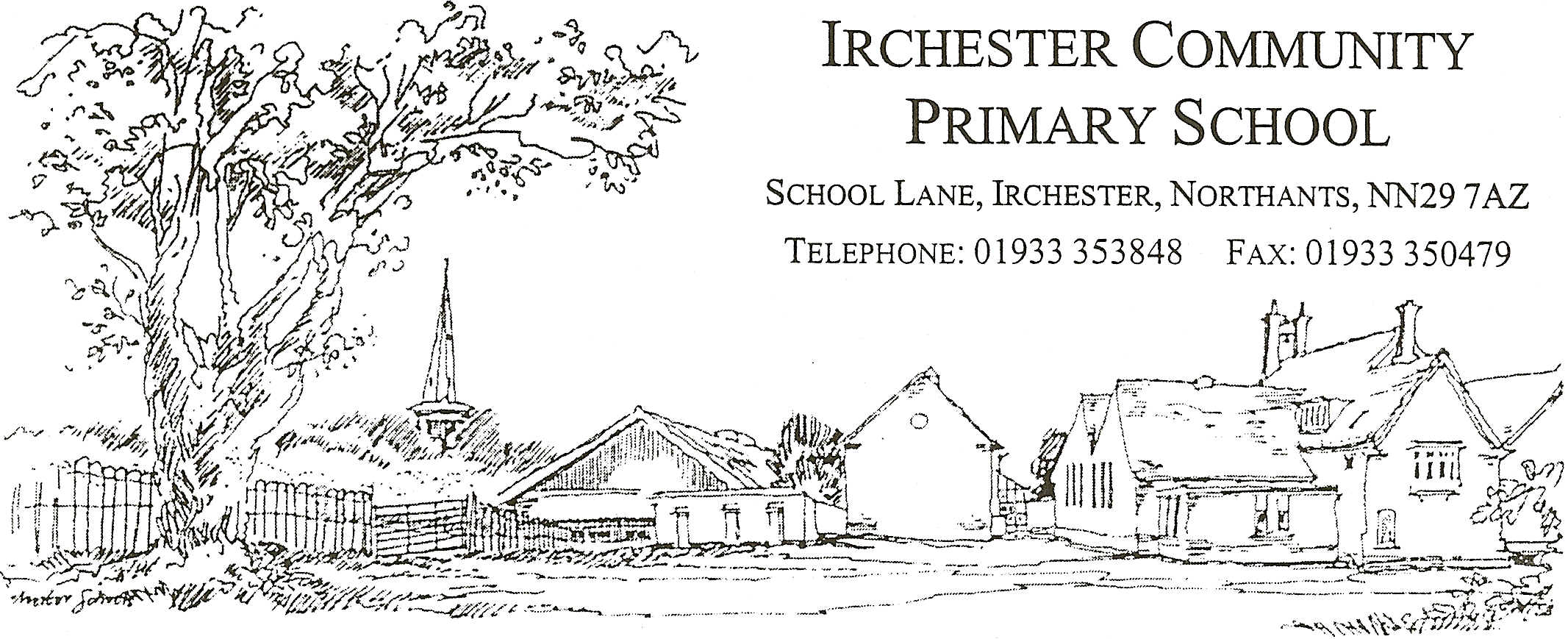 Head teacher: Mrs Julia Alison B.Ed., M.A.     		Website: www.irchester.northants.sch.ukVacancy for a Class teacher starting from 1st September 2023Do you want to start your career in a really good school? Then apply to teach at Irchester Community Primary School.We are looking for an Early Careers Teacher (ECT) or recently qualified teacher who would like to join our excellent teaching team this September.  We have a strong history of supporting inexperienced teachers to become exceptional. You would work in partnership with an outstanding member of staff and have access to high quality training. You will have an experienced mentor to cover your class for your ECT release time. For this post we are looking for a brilliant teacher to teach a Year 4 or 5 class.  We are a nationally recognised school for excellent teaching of primary science, even having our own lab and scientist in residence. We are a founding member of the Nene Valley Partnership, working closely with Wollaston Secondary School and other local primaries. Please come along and visit to find out more. Below are some dates set aside, including during February half term. Or you can contact us to arrange an alternative date.Thursday 2nd February 9:15am	Tuesday 7th February 9:15amMonday 13th February 10:00am or 2:00pm (half term)Wednesday 22nd February 2:00pmMonday 27th February 9:30amThursday 2nd March 4:00pmTo make an appointment to visit call 01933 353 848 or email ipsadmin@irchester-school.net   We look forward to meeting you! The application pack and information can be found on our website www.irchester.northants.sch.uk in the About Us tab or email the school office.Irchester Community Primary School is committed to safeguarding and promoting the welfare of children and young people and expects all its employees and volunteers to share this commitment. Applicants will therefore be subject to stringent vetting and induction processes including an enhanced DBS disclosure.  Closing date: Wednesday 8th March 12:00 noonInterview date: Tuesday 14th March 2023